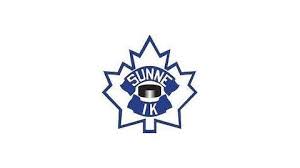 Sunne IK hälsar välkommen till Helmia ArenaUnder rådande omständigheter med covid -19 så har följande åtgärder tagits fram för att minska smittspridning.Spelare/lagledare/tränare som inte spelar aktuell match ska uppehålla sig i omklädningsrum eller utanför arenan.Tränare ledare kan få tillgång till ledarrum innan match. Tänk på att hålla avstånd i omklädningsrummet. Handsprit finns tillgängligt i varje omklädningsrum. Lagen stannar i sina omklädningsrum tills det är dags att gå ut. Lagen går ut en i taget med 1 meters mellanrum. Bortalaget börjar. Efter periodpausen/matchen så går hemmalaget först in till omklädningsrummet.Vid gemensam dusch med annat lag så har bortalaget företräde. Andra laget avvaktar klartecken från matchvärd efter spritning av dusch. Lagen handhälsar inte med domarna innan match och handtackar inte varandra efter match.Publik tillåts endast på markerade sittplatser som är utplacerade med två stolar emellan. Små barn får sitta i knä på målsman.Varje lag som spelar aktuell match har tilldelats högst 25 platser var som prickas av utifrån laguppställningen 1 plats/spelare.Entrén öppnas 15 minuter innan match eller så fort publiken från matchen innan har lämnat arenan.Entrén är öppen 5 minuter in i aktuell match. Om det ena laget inte använt alla sina platser 5 minuter innan matchstart så kan ytterligare publik tas in upp till 50 personer. Läktarvärden låser sedan entrén. 